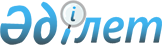 Об утверждении коэффициентов зонирования, учитывающих месторасположение объекта налогообложения в населенных пунктах Егиндыкольского районаПостановление акимата Егиндыкольского района Акмолинской области от 30 ноября 2020 года № а-11/220. Зарегистрировано Департаментом юстиции Акмолинской области 14 декабря 2020 года № 8226
      В соответствии с пунктом 6 статьи 529 Кодекса Республики Казахстан от 25 декабря 2017 года "О налогах и других обязательных платежах в бюджет (Налоговый кодекс)", акимат Егиндыкольского района ПОСТАНОВЛЯЕТ:
      1. Утвердить коэффициенты зонирования, учитывающие месторасположение объекта налогообложения в населенных пунктах Егиндыкольского района, согласно приложениям 1, 2 к настоящему постановлению.
      2. Контроль за исполнением настоящего постановления возложить на заместителя акима района Шинтемирова К.А..
      3. Настоящее постановление вступает в силу со дня государственной регистрации в Департаменте юстиции Акмолинской области и вводится в действие с 1 января 2021 года.
      СОГЛАСОВАНО
      2020 года Коэффициенты зонирования, учитывающие месторасположение объекта налогообложения в населенных пунктах Егиндыкольского района Коэффициенты зонирования, учитывающие месторасположение объекта налогообложения в населенных пунктах Егиндыкольского района
					© 2012. РГП на ПХВ «Институт законодательства и правовой информации Республики Казахстан» Министерства юстиции Республики Казахстан
				
      Аким Егиндыкольского
района Акмолинской области

Е.Исабеков

      Руководитель республиканского
государственного учреждения
"Управление государственных доходов
по Егиндыкольскому району
Департамента государственных доходов
по Акмолинской области Комитета
государственных доходов Министерства
финансов Республики Казахстан"

Т.Ахметуллин
Приложение 1
к постановлению акимата
Егиндыкольского района
от 30 ноября 2020 года
№ а-11/220
Номер зон
Месторасположение объекта налогообложения
Коэффициент зонирования
село Егиндыколь
село Егиндыколь
село Егиндыколь
I
улица Береговая 12, 13, 14, 15, 16, 17, 18, 19, 20, 21, 22, 24, 25, 26, 27, 28, 29, 30, 31, 32, 33, 34, 35, 36, 37, 38, 39, 40, 41, 42, 43, 44, 45, 46, 47, 49; улица Гагарина 2, 2А, 4, 6, 8, 10, 12, 14, 16, 18, 20, 20А, 22; улица Джамбула; улица Комсомольская; улица Ленина 2, 2А, 2Б, 4, 6, 8, 9, 11, 12, 13, 14, 15, 16, 17, 19, 20А, 22, 23, 24, 25, 26, 27, 28, 29, 30, 31, 32, 32А, 33, 34, 34А, 36, 36А; улица Мира; улица Набережная; улица Новая; улица Октябрьская; улица Победы; улица Приозерная 10, 11, 12, 14; улица Пушкина 4, 6, 8, 10, 12, 14, 16, 18, 20, 22, 26, 28; улица Спортивная; улица Школьная; улица Микрорайон.
1,85
II
улица Водопроводная; улица Джакубаева; улица Зеленая; улица Казахская; улица Кирова; улица Линейная 1, 3, 5, 5А, 7, 9, 11, 13, 15, 17, 21, 23, 25; улица Медиков; улица Стадионная; улица Станционная; улица Транспортная; улица Элеваторная; улица Южная.
1,65
III
улица Береговая 1, 2, 2А, 3, 4, 5, 6, 7, 8, 9, 10, 11; улица Восточная; улица Гагарина 28, 30, 32, 33, 34, 35, 36, 37, 38, 39, 40, 41, 43; улица Калинина; улица Ленина 35, 37, 38А, 39, 40, 42; улица Молодежная; улица Приозерная 1, 2, 3, 4, 5, 6, 7, 8, 9; улица Пушкина 3, 5, 5А, 7, 9, 11, 13, 15, 17, 19, 21, 23, 25, 27, 29, 31, 33, 35, 37, 39, 41, 43, 45, 47; улица Северная; улица Степная; улица Целинная.
1,65
IV
улица Гагарина 1, 1Г, 3, 3А, 3Б, 3В, 5, 7, 9, 11, 13, 13А, 13Б, 13В, 13Г, 15, 17, 19, 19А, 21, 21А, 21Б, 21В, 21Г, 21Д, 21Е, 23, 25, 27А, 29, 1296, 2945; улица Пушкина 2.
1,45
V
улица Абая; улица Дорожная; улица Линейная 2, 4, 6, 8; улица Нефтебазовская; улица Пролетарская.
1,45Приложение 2
к постановлению акимата
Егиндыкольского района
от 30 ноября 2020 года
№ а-11/220
Номер зон
Месторасположение объекта налогообложения
Коэффициент зонирования
I
 село Полтавское
1,35
I
село Спиридоновка
1,35
I
 село Бауманское
1,35
I
 село Узынколь
1,35
II
 село Буревестник
1,10
II
 село Коржинколь
1,35
II
село Тоганас
1,25
II
 село Коркем
1,30
III
село Абай
0,95
III
село Жалманкулак
0,95
III
село Жулдыз
0,85
IV
упраздненное село Коныртубек
0,85
IV
упраздненное село Жолан
0,85
IV
упраздненное село Степняк
0,90
IV
упраздненное село Бесбидаик
0,85